Уважаемый Иван Александрович!10 апреля 2018 года состоялось расширенное заседание Общественной палаты Орловской области совместно с Общественным советом муниципального образования «Город Орёл», Общественной палатой Орловского района Орловской области, Советом Ассоциации общественных объединений «Общественный союз Орловской области».В соответствии с Федеральным законом от 5 декабря 2017 года № 392-ФЗ «О внесении изменений в отдельные законодательные акты Российской Федерации по вопросам совершенствования проведения независимой оценки качества условий оказания услуг организациями в сфере культуры, охраны здоровья, образования, социального обслуживания и федеральными учреждениями медико-социальной экспертизы» на заседании рассмотрен и утвержден состав Общественного совета по проведению независимой оценки качества условий оказания услуг организациями в сфере охраны здоровья при Департаменте здравоохранения Орловской области.Направляю Вам утвержденный состав Общественного совета по проведению независимой оценки качества условий оказания услуг организациями в сфере охраны здоровья при Департаменте здравоохранения Орловской области и рекомендуемый текст Положения об Общественном совете по проведению независимой оценки качества условий оказания услуг организациями в сфере охраны здоровья при Департаменте здравоохранения Орловской области.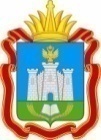 ОБЩЕСТВЕННАЯ ПАЛАТАОРЛОВСКОЙ ОБЛАСТИ. Орел, ул. Зеленый Ров, д. 13телефон 8 (4862) 59-97-98 e-mail: opoo@orelmail.ruhttp://опоо.рф         13.04.2018 г.    №   __ ОПИ-455_         На № ____________ от _______________Члену Правительства Орловской области - руководителю Департамента здравоохраненияОрловской областиИ. А. ЗалогинуПриложения: 1. Состав Общественного совета по проведению независимой оценки качества условий оказания услуг организациями в сфере охраны здоровья при Департаменте здравоохранения Орловской области на 3 л. в 1 экз.2. Рекомендуемый текст Положения об Общественном совете по проведению независимой оценки качества условий оказания услуг организациями в сфере охраны здоровья при Департаменте здравоохранения Орловской области на 5 л. в 1 экз.ПредседательОбщественной палаты Орловской областиЕ. В. Сенько